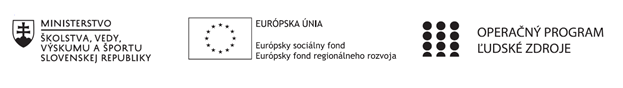 Správa o činnosti pedagogického klubu Príloha:Prezenčná listina zo stretnutia pedagogického klubu je nahradená online evidenciouPríloha správy o činnosti pedagogického klubu                                                                                             PREZENČNÁ LISTINAMiesto konania stretnutia:  Online cez MS TeamsDátum konania stretnutia:   8.3.2021Trvanie stretnutia: od  13,00 hod	do 15,00 hod	Zoznam účastníkov/členov pedagogického klubu:Meno prizvaných odborníkov/iných účastníkov, ktorí nie sú členmi pedagogického klubu  a podpis/y:Prioritná osVzdelávanieŠpecifický cieľ1.1.1 Zvýšiť inkluzívnosť a rovnaký prístup ku kvalitnému vzdelávaniu a zlepšiť výsledky a kompetencie detí a žiakovPrijímateľStredná odborná škola techniky a služieb, Tovarnícka 1609, TopoľčanyNázov projektuZvýšenie kvality odborného vzdelávania a prípravy na Strednej odbornej škole techniky a služiebKód projektu  ITMS2014+312011AGX9Názov pedagogického klubu Klub čitateľskej gramotnostiDátum stretnutia  pedagogického klubu8.3.2021Miesto stretnutia  pedagogického klubuOnline cez MS TeamsMeno koordinátora pedagogického klubuMgr. Vanda ZaťkováOdkaz na webové sídlo zverejnenej správyhttps://sostovar.edupage.org/text/?text=text/text35&subpage=1 Manažérske zhrnutie:Kľúčové slová : slovná zásoba, komunikačné zručnosti, čítanie s porozumenímAnotácia:  Na dnešnom stretnutí sa pedagogický klub zameral predovšetkým na literárnu prípravu žiakov na Olympiádu z predmetu slovenský jazyk a literatúra, na komunikačné zručností žiakov, ktoré získajú pomocou čítania na hodinách a aby žiaci vedeli pracovať s textom, čiže čítanie s porozumením.Hlavné body, témy stretnutia, zhrnutie priebehu stretnutia: Pedagogický klub čitateľskej gramotnosti kvôli mimoriadnej situácií realizuje stretnutia prostredníctvom MS Teams – online formou. Koordinátor klubu rozposlal pozvánku všetkým členom, ktorí sa na schôdzu pripojili. Stretnutie prebehlo bez technických problémov. Prílohou k správe je aj print screen obrazovky zo stretnutia a presné časové údaje o prihlásení sa na stretnutie a koniec schôdze. 1. Privítanie účastníkov klubu, prezentácia členov klubu2. Oboznámenie členov klubu  s témou stretnutia3. Literárna príprava žiakov na Olympiádu zo SJL4. Diskusia – výmena skúseností Koordinátor klubu privítal  členov a oboznámil ich s témou stretnutia. Klub čitateľskej gramotnosti má 6 členov. Poslaním klubu bude nájsť spôsoby, riešenia, metódy ako dosiahnuť lepšiu čitateľskú gramotnosť a hodnotiace myslenie žiaka, zlepšiť tvorivosť u žiaka, viesť diskusiu. Témou stretnutia bola Literárna príprava žiakov na Olympiádu zo SJL. Cieľom zasadnutia PK bolo zamerať sa na rozvíjanie slovnej zásoby žiakov a komunikačné zručností žiakov na hodinách SJL, čítanie s porozumením. Naším cieľom je zamerať sa aj na to, aby žiaci mali záujem zúčastňovať sa aj na takýchto vedomostných súťažiach. Olympiáda zo slovenského jazyka a literatúry je jednou z foriem záujmovej činnosti žiakov základných a stredných škôl a je každoročne vyhlasovaná a organizovaná ako postupová súťaž. Jej cieľom je prehlbovať, rozširovať, upevňovať komunikačné zručnosti žiakov na školách, rozširovať záujem žiakov o sebavzdelávanie a samostatnú tvorivú činnosť a zvyšovať záujem o slovenský jazyk a literatúru. Cieľom literárnej výchovy je sústavne rozvíjať čitateľské a interpretačné zručnosti žiakov. Obsah predmetu je osnovaný na princípe rozvíjania čitateľa od naivného cez čitateľa schopného analyzovať sémantiku umeleckého textu k jej prenikaniu do znakovej podstaty textu, až k čitateľovi schopnému pracovať s významom textu na vyššej individuálnej úrovni spracovania, t.j. interpretovať ho zo všetkých jeho stránok. Literárna výchova je estetickovýchovným predmetom a jeho poslaním je vychovávať kultivovaných čitateľov a vytvárať pozitívny vzťah k literatúre prostredníctvom čítania s porozumením, zážitkov z textu, ale aj osvojením si základov histórie a teórie literatúry. Dôležitým cieľom je tieto získané schopnosti využívať nadobudnuté vedomosti a zručnosti na pochopenie textu pri jeho rozbore a interpretácii. Aby mohlo dôjsť k hĺbkovému porozumeniu textu, čitateľ musí byť pripravený na vnímanie a zažitie umeleckého textu. Literárna kompetencia zahŕňa nadobudnutú technickú zručnosť čítania a hlavne čítania s porozumením, schopnosť interpretovať daný text, práca s čítankou, identifikácia témy, obrazov, myšlienok, faktov, postáv a ich vzájomných vzťahov, vzťahov postáv k téme, problému či iným súvislostiam. Porozumenie textu je kľúčovým pojmom pre učenie sa z textu a pre akékoľvek zmysluplné učenie. Čítanie s porozumením je zmysluplný proces, počas ktorého čitateľ dokáže porozumieť významom textu, ale na základe predchádzajúcich vedomosti a skúseností dokáže tieto nové významy kriticky hodnotiť a pretvárať.  Na záver sa členovia pedagogického klubu dohodli, že sa budú snažiť žiakov ešte viac motivovať , aby u nich narástol záujem o vedomostné súťaže, aby u nich bola motivácia takýchto súťaží sa zúčastňovať, a aby na tieto súťaže boli aj dostatočné pripravení. Závery a odporúčania:Dať priestor žiakom na sebahodnotenie Interpretácia básnického textuPodporovať ich k samostatnej tvorivosti na hodináchDiskusia so žiakmiVytvoriť záujem o súťažePráca v skupináchPráca s čítankouVypracoval (meno, priezvisko)Mgr. Vanda ZaťkováDátum8.3.2021PodpisSchválil (meno, priezvisko)Mgr. Vanda ZaťkováDátum8.3.2021PodpisPrioritná os:VzdelávanieŠpecifický cieľ:1.1.1 Zvýšiť inkluzívnosť a rovnaký prístup ku kvalitnému vzdelávaniu a zlepšiť výsledky a kompetencie detí a žiakovPrijímateľ:Stredná odborná škola techniky a služieb, Tovarnícka 1609, TopoľčanyNázov projektu:Zvýšenie kvality odborného vzdelávania a prípravy na Strednej odbornej škole techniky a služiebKód ITMS projektu:312011AGX9Názov pedagogického klubu:Klub čitateľskej gramotnostič.Meno a priezviskoInštitúcia1. Mgr. Vanda ZaťkováOnline cez MS Teams2.Mgr. Janka UhlárikováOnline cez MS Teams3.Mgr. Helena SlávikováOnline cez MS Teams4. Mgr. Elena MartinkováOnline cez MS Teams5. PaedDr. Blanka PetríkováOnline cez MS Teams6.Ivana VančováOnline cez MS Teamsč.Meno a priezviskoPodpisInštitúcia